	MĚSTO ŽATEC	USNESENÍ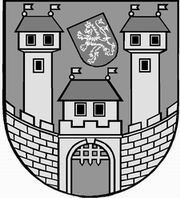 	z 	5	. jednání Rady města Žatce 	konané dne	20.2.2017Usnesení č. 	99  /17	-	125 /17	  99/17	Schválení programu	 100/17	Kontrola usnesení	 101/17	Žatecká teplárenská, a.s. - plán hospodaření pro rok 2017 a ceny tepla pro 	rok 2017	 102/17	Informace o investičních akcích	 103/17	Územní opatření o stavební uzávěře	 104/17	Zápis dopravní komise	 105/17	Rozpočtová změna – „Projektová dokumentace – Vybudování a vybavení 	městského archivu a kuželny“	 106/17	Dodatek – Domov pro seniory a Pečovatelská služba v Žatci – dodatečné 	zateplení a výměna oken	 107/17	Žádost FK Slavoj Žatec z.s.	 108/17	Pacht pozemků p. p. č. 6211/21 a část p. p. č. 6211/22 v k. ú. Žatec	 109/17	Nájemné a pachtovné v roce 2017	 110/17	Odměna správců objektů	 111/17	Dodatek č. 1 ke smlouvě o nájmu nemovitostí ze dne 11.08.2015	 112/17	Smlouva o budoucí smlouvě o zřízení věcného břemene – stavba „Žatec, 	Malínská, 5617/46, fyzická osoba“	 113/17	Smlouva o budoucí smlouvě o zřízení věcného břemene – stavba 	„Rekonstrukce sportovišť a hygienického zázemí TJ Žatec“	 114/17	Smlouva o budoucí smlouvě o zřízení věcného břemene – stavba 	„Rekonstrukce sportovišť a hygienického zázemí TJ Žatec“	 115/17	Smlouva o budoucí smlouvě o zřízení věcného břemene – stavba „Mederův 	dům – obnova měšťanského domu č. p. 102 v Žatci“	 116/17	Výběr zhotovitele „Zpracování lesních hospodářských osnov – zařizovací 	obvod Žatec“	 117/17	Souhlas s přijetím darů v roce 2017 – PO Kamarád - LORM	 118/17	Zahraniční služební cesta	 119/17	Rozpočtová změna – příspěvek na výkon státní správy 2017	 120/17	Rozpočtová změna – Digitální povodňový plán	 121/17	Protokol o výsledku veřejnosprávní kontroly Technická správa města 	Žatec, s.r.o.	 122/17	Úprava platu ředitelky PO Mateřská škola Žatec, Bratří Čapků 2775, okres	Louny	 123/17	Jmenování vedoucího odboru rozvoje a majetku města	 124/17	Sociální a zdravotní komise – zápis z jednání	 125/17	Uzavření nájemní smlouvy – byty v DPS	  99/17	Schválení programuRada města Žatce projednala a schvaluje program jednání rady města.									 T:  20.2.2017	O:	p.	HAMOUSOVÁ	 100/17	Kontrola usneseníRada města Žatce projednala a bere na vědomí kontrolu usnesení z minulých jednání rady města.									 T:  20.2.2017	O:	p.	ŠMERÁKOVÁ	 101/17	Žatecká teplárenská, a.s. - plán hospodaření pro rok 2017 a ceny tepla 	pro rok 2017Rada města Žatce jako jediný akcionář při výkonu působnosti valné hromady Žatecké teplárenské, a.s. na návrh představenstva Žatecké teplárenské, a.s. bere na vědomí předložený Plán hospodaření (nákladů a výnosů) společnosti Žatecká teplárenská, a.s. pro rok 2017 s plánovaným hospodářským výsledkem před zdaněním ve výši 10.612.000,00 Kč.Rada města Žatce jako jediný akcionář při výkonu působnosti valné hromady Žatecké teplárenské, a.s. na návrh představenstva Žatecké teplárenské, a.s. bere na vědomí předběžné ceny tepla společnosti Žatecká teplárenská, a.s. pro rok 2017, které byly schváleny představenstvem společnosti dne 30.01.2017.									 T:  23.2.2017	O:	p.	PŘ. PŘEDST.	 102/17	Informace o investičních akcíchRada města Žatce bere na vědomí informaci o investičních akcích.									 T:  20.2.2017	O:	p.	OPPELOVÁ	 103/17	Územní opatření o stavební uzávěřeRada města Žatce projednala, schvaluje a vydává opatření obecné povahy, kterým se stanoví územní opatření o stavební uzávěře v předloženém znění.									 T:  24.2.2017	O:	p.	OPPELOVÁ	 104/17	Zápis dopravní komise1.1.	Rada města Žatce projednala a bere na vědomí zápis z jednání dopravní komise ze dne 01.02.2017.1.2.	Rada města Žatce projednala usnesení dopravní komise č. 08/17 a neschvaluje studii na vybudování parkovacích míst ve vnitrobloku v ul. Studentská za budovou Základní umělecké školy v Žatci a schvaluje vyznačení parkovacích míst na této komunikaci vodorovným dopravním značením.1.3.	Rada města Žatce projednala usnesení dopravní komise č. 09/17 a schvaluje studii na vybudování parkoviště v ulici Vrchlického za panelovým domem č. p. 2498 - 2499.1.4.	Rada města Žatce projednala usnesení dopravní komise č. 10/17 a schvaluje studii na rekonstrukci ulice Nákladní v podobě s rozšířením vozovky a opěrnou zdí v zúženém místě pod pneuservisem. Rada města Žatce schvaluje v rámci rekonstrukce ulice Nákladní vybudování nového chodníku podél opěrné zdi mezi ulicí Příkrou a ulicí Karla IV.1.5.	Rada města Žatce projednala usnesení dopravní komise č. 12/17 a neschvaluje umístění příčných zpomalovacích prahů a dopravní značky snižující rychlost v ulici K Perči kolem zahrádek ČSZ ZO č. 20. Rada města Žatce schvaluje na této komunikaci vyznačení jízdních pruhů a středové čáry vodorovným dopravním značením.1.6.	Rada města Žatce projednala usnesení dopravní komise č. 17/17 a schvaluje vyznačení vodorovné dopravní značky zákazu stání u bočního vchodu školy č. p. 1926 v ul. Dvořákova v Žatci.									 T:  30.3.2017	O:	p.	DOBRUSKÝ	 105/17	Rozpočtová změna – „Projektová dokumentace – Vybudování a vybavení 	městského archivu a kuželny“Rada města Žatce projednala zprávu o posouzení a hodnocení nabídek ze dne 09.02.2017 na zhotovitele veřejné zakázky malého rozsahu na služby: „Projektová dokumentace - VYBUDOVÁNÍ A VYBAVENÍ MĚSTSKÉHO ARCHIVU A KUŽELNY“ a dle Zásad a postupů pro zadávání veřejných zakázek rozhodla o pořadí nabídek na prvních třech místech:1. Ing. Břetislav Sedláček, Žatec, IČ: 718842202. Rybář stavební s.r.o., Mělník, IČ: 271313353. Statika – dynamika s.r.o., Brno, IČ: 27714870.Rada města Žatce schvaluje výsledek hodnocení a posouzení nabídek stanovené hodnotící komisí.Rada města Žatce schvaluje smlouvu o dílo s vybraným uchazečem a zároveň ukládá starostce města podepsat smlouvu o dílo s vybraným uchazečem po schválení finančních prostředků Zastupitelstvem města Žatce.Rada města Žatce doporučuje Zastupitelstvu města Žatce schválit rozpočtovou změnu - čerpání finančních prostředků schválených v investičním fondu na projektové dokumentace na akci: „Projektová dokumentace - VYBUDOVÁNÍ A VYBAVENÍ MĚSTSKÉHO ARCHIVU A KUŽELNY“Výdaje: 741-6171-6901                - 847.000,00 Kč (investiční fond PD)Výdaje: 739-3613-6121 org. 7901     + 285.000,00 Kč (investice archiv)Výdaje: 739-3613-6121 org. 7902     + 562.000,00 Kč (investice kuželna).	T:	27.3.2017	O:	p.	OPPELOVÁ	 106/17	Dodatek – Domov pro seniory a Pečovatelská služba v Žatci – dodatečné 	zateplení a výměna okenRada města Žatce schvaluje Dodatek č. 1 ke Smlouvě o dílo na akci: „Domov pro seniory a Pečovatelská služba v Žatci – dodatečné zateplení a výměna oken u objektů č. p. 642, 652, 845 a 852 v Žatci“ a zároveň ukládá starostce města tento Dodatek podepsat.	T:	27.2.2017	O:	p.	OPPELOVÁ    107/17 Žádost FK Slavoj Žatec z.s.Rada města Žatce schvaluje uzavření Dodatku č. 3 ke Smlouvě o nájmu pozemků ze dne 02.12.2008, ve znění dodatku č. 1 ze dne 24.09.2013 a ve znění dodatku č. 2 ze dne 03.10.2016 uzavřené se spolem  FK Slavoj Žatec z.s., IČ: 70200025.	T:	13.3.2017	O:	p.	OPPELOVÁ	 108/17	Pacht pozemků p. p. č. 6211/21 a část p. p. č. 6211/22 v k. ú. ŽatecRada města Žatce schvaluje pacht pozemku p. p. č. 6211/21 orná půda o výměře 172 m2 ačásti p. p. č. 6211/22 orná půda o výměře 10 m2 v k. ú. Žatec fyzické osobě jako zahradu, na dobu určitou do 01.10.2022, za pachtovné ve výši 5.100,00 Kč/rok pod podmínkou uhrazení dluhů vedených v daňovém řízení vůči Městu Žatec, a to v termínu nejpozději do 31.03.2017.	T:	10.3.2017	O:	p.	OPPELOVÁ	 109/17	Nájemné a pachtovné v roce 2017Rada města Žatce schvaluje nevyužít práva pronajímatele/propachtovatele Města Žatce zvýšit v roce 2017 nájemné a pachtovné z pozemků, nebytových prostor, budov, umístěného zařízení na budovách města a náhrad za honitby o průměrnou roční míru inflace roku 2016 ve výši 0,7 %.	T:	28.2.2017	O:	p.	OPPELOVÁ	 110/17	Odměna správců objektůRada města Žatce v souladu s mandátními smlouvami uzavřenými se správci objektů p. Vladimírem Martinovským, IČ 10438891, Realitní kancelář MPR a Ing. Miroslavem Falbrem, IČ 13363409, Správa domů Podměstí schvaluje s ohledem na inflaci, úpravu odměny za správu bytů na částku 95,00 Kč měsíčně za jeden spravovaný byt v Žatci a na částku 105,00 Kč měsíčně za jeden spravovaný byt v obcích vše s účinností od 01.03.2017.	T:	28.2.2017	O:	p.	OPPELOVÁ	 111/17	Dodatek č. 1 ke smlouvě o nájmu nemovitostí ze dne 11.08.2015Rada města Žatce schvaluje uzavření dodatku č. 1 ke smlouvě o nájmu nemovitostí ze dne 11.08.2015, uzavřené se spolkem Vavřinec, z. s., IČ 01539353.									 T:  28.2.2017	O:	p.	OPPELOVÁ	 112/17	Smlouva o budoucí smlouvě o zřízení věcného břemene – stavba „Žatec, 	Malínská, 5617/46, fyzická osoba“Rada města Žatce projednala a schvaluje Smlouvu o uzavření budoucí smlouvy o zřízení věcného břemene pro společnost ČEZ Distribuce, a.s., na stavbu „Žatec, Malínská, 5617/46, fyzická osoba“ na pozemku města p. p. č. 5617/6 v k. ú. Žatec, jejímž obsahem bude umístění distribuční soustavy kabelového vedení NN, právo ochranného pásma a právo oprávněné strany vyplývající ze zákona č. 458/2000 Sb., energetický zákon, ve znění pozdějších předpisů.	T:	28.2.2017	O:	p.	OPPELOVÁ	 113/17	Smlouva o budoucí smlouvě o zřízení věcného břemene – stavba 	„Rekonstrukce sportovišť a hygienického zázemí TJ Žatec“Rada města Žatce schvaluje Smlouvu o uzavření budoucí smlouvy o zřízení věcného břemene pro společnost GasNet, s.r.o. na stavbu „Rekonstrukce sportovišť a hygienického zázemí TJ Žatec“ na pozemku města p. p. č. 5600/7 v k. ú. Žatec, jejímž obsahem bude zřízení nové plynovodní přípojky, právo ochranného pásma a právo oprávněné strany vyplývající ze zákona č. 458/2000 Sb., energetický zákon, ve znění pozdějších předpisů.	T:	28.2.2017	O:	p.	OPPELOVÁ	 114/17	Smlouva o budoucí smlouvě o zřízení věcného břemene – stavba 	„Rekonstrukce sportovišť a hygienického zázemí TJ Žatec“Rada města Žatce schvaluje Smlouvu o uzavření budoucí smlouvy o zřízení věcného břemene pro společnost Severočeská vodárenská společnost, a.s. na stavbu „Rekonstrukce sportovišť a hygienického zázemí TJ Žatec“ na pozemku města p. p. č. 5600/7 v k. ú. Žatec, jejímž obsahem bude zřízení nové kanalizační a vodovodní přípojky, právo ochranného pásma a právo oprávněné strany vyplývající ze zákona č. 274/2001 Sb., zákon o vodovodech a kanalizacích, ve znění pozdějších předpisů.	T:	28.2.2017	O:	p.	OPPELOVÁ	 115/17	Smlouva o budoucí smlouvě o zřízení věcného břemene – stavba 	„Mederův dům – obnova měšťanského domu č. p. 102 v Žatci“Rada města Žatce schvaluje Smlouvu o uzavření budoucí smlouvy o zřízení věcného břemene pro společnost GasNet, s.r.o., na stavbu „Mederův dům – obnova měšťanského domu č. p. 102 v Žatci“ na pozemku města p. p. č. 6764 v k. ú. Žatec, jejímž obsahem bude zřízení nové plynovodní přípojky, právo ochranného pásma a právo oprávněné strany vyplývající ze zákona č. 458/2000 Sb., energetický zákon, ve znění pozdějších předpisů.	T:	28.2.2017	O:	p.	OPPELOVÁ	 116/17	Výběr zhotovitele „Zpracování lesních hospodářských osnov – zařizovací 	obvod Žatec“Rada města Žatce projednala zprávu o posouzení a hodnocení nabídek ze dne 10.02.2017 na zhotovitele akce „Zpracování lesních hospodářských osnov – zařizovací obvod Žatec“ a v souladu se Zásadami a postupy pro zadávání veřejných zakázek Města Žatce schvalujepořadí na prvních dvou místech takto:1. EKOLES-PROJEKT, s.r.o., IČ: 61324787, Mládí 4024/15a, 466 04 Jablonec n. N.2. Plzeňský lesprojekt, a.s., IČ: 25202448, Nám. Gen. Píky 8, 326 00 Plzeň.Rada města Žatce schvaluje výsledek hodnocení a posouzení nabídek stanovené hodnotící komisí.Rada města Žatce ukládá starostce města Žatce podepsat Smlouvu o dílo s vítězným uchazečem.	T:	28.2.2017	O:	p.	TRÁVNÍČEK	 117/17	Souhlas s přijetím darů v roce 2017 – PO Kamarád - LORMRada města Žatce, v souladu s ustanovením § 27, odst. 5. písm. b) zákona č. 250/2000 Sb., o rozpočtových pravidlech územních rozpočtů, ve znění pozdějších předpisů, projednala asouhlasí s přijetím věcných darů formou bonusů od dodavatelů zdravotnického materiálu dle dodacích listů v průběhu roku 2017 příspěvkovou organizací Kamarád – LORM.	T:	28.2.2017	O:	p.	SULÍKOVÁ	 118/17	Zahraniční služební cestaRada města Žatce projednala a schvaluje zahraniční služební cestu sociálních kurátorek odboru sociálních věcí Lenky Jendrískové, DiS. a Kamily Novákové, DiS. do věznice JVA Chemnitz, SRN, konané dne 27.04.2017.									 T:  27.4.2017	O:	p.	SULÍKOVÁ	 119/17	Rozpočtová změna – příspěvek na výkon státní správy 2017Rada města Žatce schvaluje rozpočtovou změnu ve výši 100,00 Kč, a to narovnání příspěvku na výkon státní správy v působnosti obcí na rok 2017 dle rozpisu Krajského úřadu Ústeckého kraje ze dne 16.01.2017.Příjmy: 4112                   - 100,00 Kč (příspěvek na výkon st. spr.)        719-6171-2329        + 100,00 Kč (nahodilé příjmy).	T:	28.2.2017	O:	p.	SEDLÁKOVÁ	 120/17	Rozpočtová změna – Digitální povodňový plánRada města Žatce schvaluje rozpočtovou změnu ve výši 379.000,00 Kč, a to přesun finančních prostředků v rámci schváleného rozpočtu kap. 702 – Digitální povodňový plán ORP a Město Žatec z neinvestičních výdajů na investiční.Výdaje: 702-3744-5169         - 379.000,00 Kč (NIV výdaje)Výdaje: 702-3744-6119        + 379.000,00 Kč (INV výdaje).	T:	28.2.2017	O:	p.	SEDLÁKOVÁ	 121/17	Protokol o výsledku veřejnosprávní kontroly Technická správa města 	Žatec, s.r.o.Rada města Žatce bere na vědomí protokol o výsledku veřejnosprávní kontroly hospodaření s veřejnými prostředky u organizace Technická správa města Žatec, s.r.o. 									 T:  20.2.2017	O:	p.	OPPELOVÁ	 122/17	Úprava platu ředitelky PO Mateřská škola Žatec, Bratří Čapků 2775, 	okres LounyRada města Žatce projednala a schvaluje úpravu platu ředitelky PO Mateřská škola Žatec, Bratří Čapků 2775, okres Louny Bc. Šárky Jílkové v souladu se zákonem č. 262/2006 Sb., nařízením vlády č. 564/2006 Sb. a Pravidly Rady Města Žatce pro stanovení platu ředitelůškol zřizovaných Městem Žatec s účinností od 01.03.2017.	T:	28.2.2017	O:	p.	HAMOUSOVÁ	 123/17	Jmenování vedoucího odboru rozvoje a majetku městaRada města Žatce na základě výběrového řízení a na návrh starostky města Mgr. Zdeňky Hamousové, z důvodu neobsazení funkce tajemníka, v souladu s § 102 písm. g) zákona č. 128/2000 Sb., o obcích (obecní zřízení) v platném znění, jmenuje do funkce vedoucího Odboru rozvoje a majetku města Městského úřadu v Žatci od 01.03.2017 se šestiměsíční zkušební dobou Ing. Kateřinu Mazánkovou.	T:	28.2.2017	O:	p.	HAMOUSOVÁ	 124/17	Sociální a zdravotní komise – zápis z jednáníRada města Žatce projednala a bere na vědomí zápis z jednání sociální a zdravotní komise města Žatce ze dne 30.01.2017.									 T:  20.2.2017	O:	p.	NOVÁKOVÁ	 125/17	Uzavření nájemní smlouvy – byty v DPSRada města Žatce projednala a souhlasí s uzavřením nájemní smlouvy s fyzickou osobou (byt č. 3 v DPS U Hřiště 2513) na dobu určitou do 28.02.2020.									 T:  28.2.2017	O:	p.	SULÍKOVÁ	 Starostka	Místostarostka	 Mgr. Zdeňka Hamousová v. r.	Jana Nováková v. r.Za správnost vyhotovení: Pavlína KloučkováUpravená verze dokumentu z důvodu dodržení přiměřenosti rozsahu zveřejňovaných osobních údajů podle zákona č. 101/2000 Sb., o ochraně osobních údajů v platném znění.hlasůHamousováNovákováŠpičkaHladkýKrčmárikMalířováŘáhapro6///omluven///proti-zdržel se-hlasůHamousováNovákováŠpičkaHladkýKrčmárikMalířováŘáhapro6///omluven///proti-zdržel se-Úroveň předánífixní složka(Kč/GJ)bez DPHvariabilní složka(Kč/GJ)bez DPHcelkem cena(Kč/GJ)bez DPHSazba A190,00178,00368,00Sazba B292,00215,00507,00Sazba S330,00230,00560,00Ohřev bazénu190,00178,00368,00hlasůHamousováNovákováŠpičkaHladkýKrčmárikMalířováŘáhapro5/////proti1/zdržel se1/hlasůHamousováNovákováŠpičkaHladkýKrčmárikMalířováŘáhapro7///////proti-zdržel se-hlasůHamousováNovákováŠpičkaHladkýKrčmárikMalířováŘáhapro7///////proti-zdržel se-hlasůHamousováNovákováŠpičkaHladkýKrčmárikMalířováŘáhapro6//////proti-zdržel se1/hlasůHamousováNovákováŠpičkaHladkýKrčmárikMalířováŘáhapro7///////proti-zdržel se-hlasůHamousováNovákováŠpičkaHladkýKrčmárikMalířováŘáhapro7///////proti-zdržel se-hlasůHamousováNovákováŠpičkaHladkýKrčmárikMalířováŘáhapro7///////proti-zdržel se-hlasůHamousováNovákováŠpičkaHladkýKrčmárikMalířováŘáhapro7///////proti-zdržel se-hlasůHamousováNovákováŠpičkaHladkýKrčmárikMalířováŘáhapro7///////proti-zdržel se-hlasůHamousováNovákováŠpičkaHladkýKrčmárikMalířováŘáhapro6//////proti-zdržel se1/hlasůHamousováNovákováŠpičkaHladkýKrčmárikMalířováŘáhapro7///////proti-zdržel se-hlasůHamousováNovákováŠpičkaHladkýKrčmárikMalířováŘáhapro7///////proti-zdržel se-hlasůHamousováNovákováŠpičkaHladkýKrčmárikMalířováŘáhapro7///////proti-zdržel se-hlasůHamousováNovákováŠpičkaHladkýKrčmárikMalířováŘáhapro7///////proti-zdržel se-hlasůHamousováNovákováŠpičkaHladkýKrčmárikMalířováŘáhapro7///////proti-zdržel se-hlasůHamousováNovákováŠpičkaHladkýKrčmárikMalířováŘáhapro7///////proti-zdržel se-hlasůHamousováNovákováŠpičkaHladkýKrčmárikMalířováŘáhapro7///////proti-zdržel se-hlasůHamousováNovákováŠpičkaHladkýKrčmárikMalířováŘáhapro7///////proti-zdržel se-hlasůHamousováNovákováŠpičkaHladkýKrčmárikMalířováŘáhapro7///////proti-zdržel se-hlasůHamousováNovákováŠpičkaHladkýKrčmárikMalířováŘáhapro7///////proti-zdržel se-hlasůHamousováNovákováŠpičkaHladkýKrčmárikMalířováŘáhapro6//////proti-zdržel se1/hlasůHamousováNovákováŠpičkaHladkýKrčmárikMalířováŘáhapro7///////proti-zdržel se-hlasůHamousováNovákováŠpičkaHladkýKrčmárikMalířováŘáhapro7///////proti-zdržel se-hlasůHamousováNovákováŠpičkaHladkýKrčmárikMalířováŘáhapro7///////proti-zdržel se-hlasůHamousováNovákováŠpičkaHladkýKrčmárikMalířováŘáhapro7///////proti-zdržel se-